Заявка на участие в бесплатном семинаре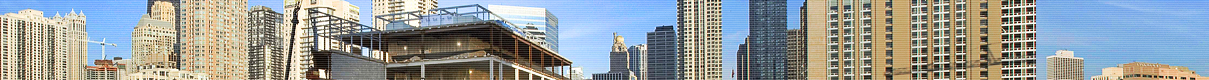 «Антикризисные решения для актуальных вопросов практики работы коммерческих организаций. Управление долгами, планирование и контроль»Сведения об организацииДанные участников семинараФормат участия в семинаре (отметить нужное)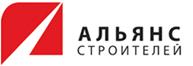 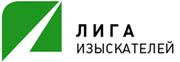 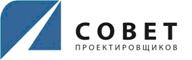 Заполненную заявку необходимо отправить на электронную почту etorg@as-sro.ru до 16 мая 2016 г.Наименование организации:ФИО руководителя:ФИО контактного лица:Телефон:E-mail:№ФИО сотрудника (полностью)ДолжностьКонтактный телефонЛичное присутствие на семинареУчастие на семинаре в формате вебинара (только для региональных слушателей)Дата проведения семинара:17 мая 2016 г.(должность руководителя исполнительного органа организации)(подпись)М.П.(расшифровка подписи)